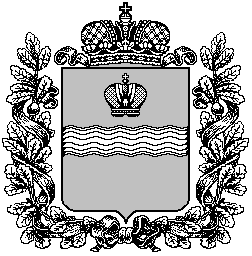 ТЕРРИТОРИАЛЬНАЯ ИЗБИРАТЕЛЬНАЯ КОМИССИЯ МЕДЫНСКОГО  РАЙОНА
Р Е Ш Е Н И Е30 мая 2023 г.				                     			№158О районном конкурсе творческих работ  «За нами будущее!» среди  детей и подростков, занятых в летних лагерях с дневным       пребыванием Медынского районаВ соответствии с Планом работы территориальной избирательной комиссии Медынского района на 2023 год, с целью формирования активной гражданской позиции молодых граждан, повышения их правовой культуры, реализации творческого потенциала, территориальная избирательная комиссия Медынского района  Р Е Ш И Л А:Провести в период с 1 по 30 июня 2023 года районный конкурс творческих работ «За нами будущее!» среди детей и подростков, занятых в летних лагерях с дневным пребыванием Медынского района (далее по тексту - Конкурс)Утвердить Положение о  Конкурсе  (приложение № 1 к настоящему решению). Утвердить состав конкурсной комиссии по подведению итогов Конкурса (приложение №2 к настоящему решению).Направить настоящее решение  в отдел народного образования администрации муниципального района «Медынский район» и образовательные учреждения Медынского района.Разместить настоящее решение  на официальном портале  органов власти Калужской области  на странице территориальной избирательной комиссии Медынского района.Контроль за исполнение настоящего решения возложить на секретаря территориальной избирательной комиссии Медынского района И.Ю. Прокшину.Приложение №1 УТВЕРЖДЕНОрешением территориальнойизбирательной комиссииМедынского районаот  30.05.2023 г.  № 158Положение о районном конкурсе творческих работ  «За нами будущее!» среди  детей и подростков, занятых в летних лагерях с дневным       пребыванием Медынского района1. Общие положения Районный конкурс творческих работ  «За нами будущее!» среди детей и подростков, занятых в летних лагерях с дневным пребыванием Медынского района (далее по тексту – Конкурс) проводится с целью реализации творческого потенциала школьников, привлечения внимания общественности к вопросам  избирательного права, повышения общей правовой культуры будущих избирателей. Организаторами конкурса выступают территориальная избирательная комиссия Медынского района  и молодежная территориальная избирательная комиссия Медынского района.	1.3. Срок проведения конкурса с 1 по 30 июня 2023 года. 	1.4. Участниками конкурса являются учащиеся 1-8 классов образовательных учреждений Медынского района.2. Условия конкурса и требования к конкурсным работам	2.1. Все представленные на конкурс творческие работы должны быть связаны с избирательной тематикой, отражать идею формирования у избирателей  основ правовой культуры и воспитания гражданской ответственности, доверия к избирательной системе в целом и навыков осознанного, активного участия в выборах. Они не должны содержать элементов агитации за того или иного кандидата, конкретного человека или избирательное объединение (политическую партию, общественное объединение), негативной информации.	2.2.  Конкурс проводится по двум номинациям:- номинация «Литературная»;- номинация «Прикладная».На Конкурсе в номинации «Литературная» принимаются стихи, проза, эссе, частушки, песни и другие литературные формы собственного сочинения.На Конкурсе в номинации «Прикладная» принимаются творческие работы декоративно-прикладного характера, в том числе работы, выполненные в электронном виде (графика, фото, рисунки, презентация и т.д.). Творческие работы могут представляться в виде поделок из различных материалов (глина, пластилин, дерево, бисер, ткань,  камень, бумага, лоза, нитки и др.) в различных техниках.Работы, выполненные в электронном виде. Представляются на конкурс в машиночитаемом виде на материальном носителе (CD-диске, флеш-накопителе).Работы должны соответствовать тематике конкурса.2.3. К каждой работе должна быть приложена информация об участнике с указанием фамилии, имени, отчества (полностью), руководителя (если есть), возраста, наименование учебного заведения и класс.2.4. Работы, не соответствующие  требованиям, к рассмотрению не принимаются.2.5. Работы могут быть выполнены  авторами как индивидуально, так и коллективно.2.6. Критерии оценки:- соответствие работы целям и тематике конкурса – от 1 до 10 баллов;- художественное оформление – от 1 до 10 баллов;- оригинальность замысла раскрытия темы – от 1 до 10 баллов;- яркость  и выразительность работы – от 1 до 10 баллов.2.7. Срок предоставления работ на конкурс  до 30 июня 2023 года включительно.2.8. Работы на конкурс предоставляются в территориальную избирательную комиссию Медынского  района по адресу: г. Медынь, ул. Луначарского, д. 45, к. 9, тел.: 21-446; 22-539.3. Подведение итогов конкурса и награждение победителей3.1. Конкурсная комиссия определяет  победителей конкурса открытым голосованием. Заседание конкурсной комиссии считается правомочным, если в нем принимает участие большинство членов конкурсной комиссии. Решение конкурсной комиссии принимается простым большинством голосов от числа ее членов, присутствующих на заседании. При равенстве голосов голос председателя конкурсной комиссии является  решающим. Результаты голосования и решение конкурсной комиссии оформляются в форме протокола, который подписывается председателем и секретарем конкурсной комиссии. 3.2. На основании решения конкурсной комиссии территориальная избирательная комиссия Медынского района  принимает решение «Об итогах конкурса творческих работ  «За нами будущее!».     По итогам конкурса определяются  5 победителей и 5 призеров, которым вручаются дипломы и памятные сувениры.                  4.3. Информация об итогах конкурса публикуется  на официальном портале органов власти Калужской области на странице территориальной избирательной комиссии Медынского района.	        Приложение №2УТВЕРЖДЕНОрешением территориальнойизбирательной комиссииМедынского районаот  30.05.2023 г.  №158Состав Конкурсной комиссии по подведению итогов районного конкурса творческих работ  «За нами будущее!» среди  детей и подростков, занятых в летних лагерях с дневным пребыванием Медынского районаПредседатель –  Прокшина И.Ю., секретарь территориальной избирательной комиссии Медынского района;члены комиссии:Ивановская О.В. – директор МКУК «Медынская межпоселенческая библиотека»;В.Н. Ермачкова – заместитель заведующего отделом образования администрации МР «Медынский район»;А.А. Павлова – специалист отдела образования администрации МР «Медынский район».Председатель  территориальной избирательной комиссии                                                                Л.Н. БабушкинаСекретарь территориальной избирательной комиссии                  И.Ю. Прокшина